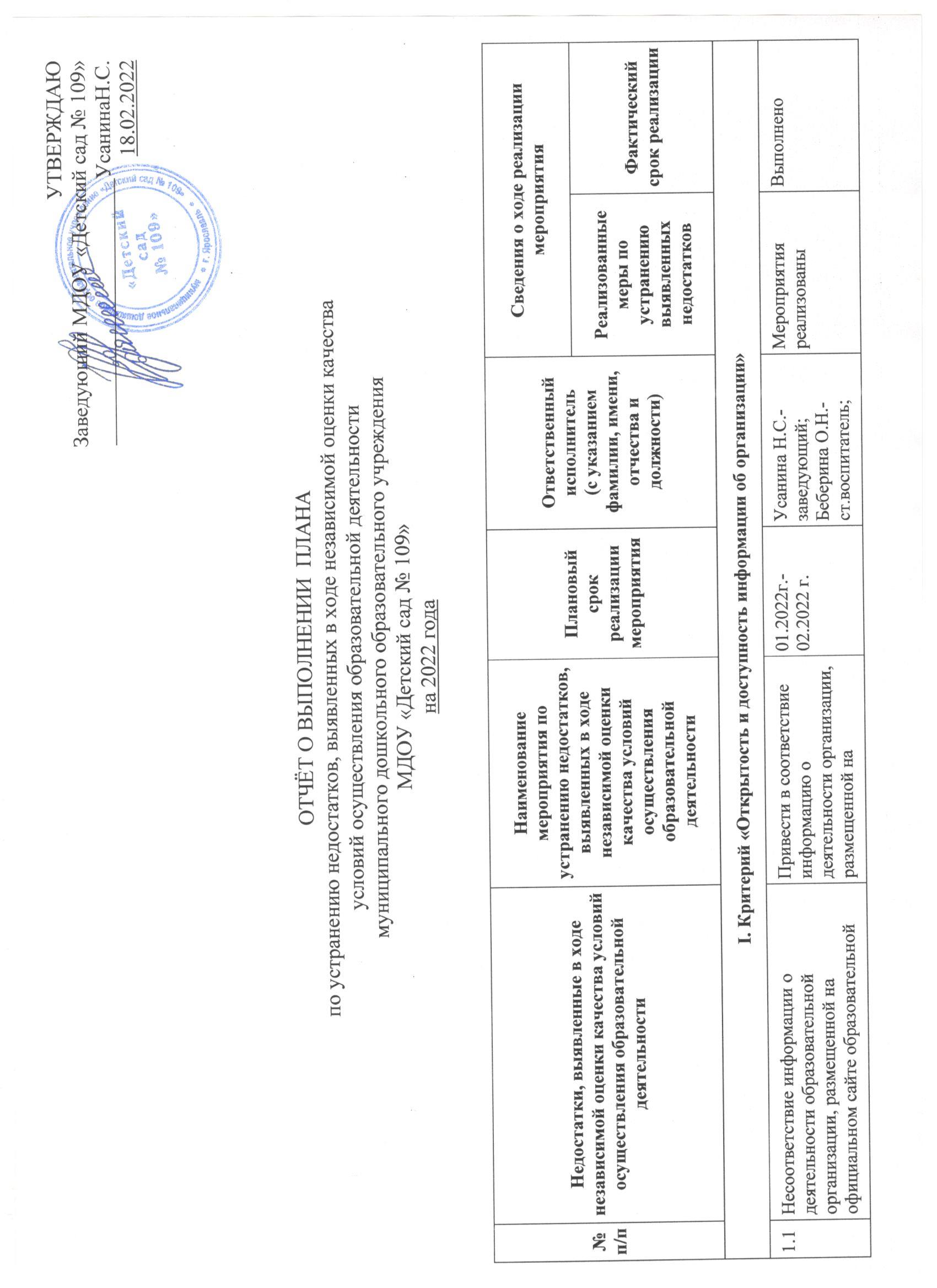 УТВЕРЖДАЮЗаведующий МДОУ «Детский сад № 109»_________________________УсанинаН.С.18.02.2022ОТЧЁТ О ВЫПОЛНЕНИИ ПЛАНА по устранению недостатков, выявленных в ходе независимой оценки качества условий осуществления образовательной деятельностимуниципального дошкольного образовательного учреждения МДОУ «Детский сад № 109» на 2022 года№ п/пНедостатки, выявленные в ходе независимой оценки качества условий осуществления образовательной деятельностиНаименование мероприятия по устранению недостатков, выявленных в ходе независимой оценки качества условий осуществления образовательной деятельностиПлановый срок реализации мероприятияОтветственный исполнитель (с указанием фамилии, имени, отчества и должности)Сведения о ходе реализации мероприятияСведения о ходе реализации мероприятия№ п/пНедостатки, выявленные в ходе независимой оценки качества условий осуществления образовательной деятельностиНаименование мероприятия по устранению недостатков, выявленных в ходе независимой оценки качества условий осуществления образовательной деятельностиПлановый срок реализации мероприятияОтветственный исполнитель (с указанием фамилии, имени, отчества и должности)Реализованные меры по устранению выявленных недостатковФактический срок реализацииI. Критерий «Открытость и доступность информации об организации»I. Критерий «Открытость и доступность информации об организации»I. Критерий «Открытость и доступность информации об организации»I. Критерий «Открытость и доступность информации об организации»I. Критерий «Открытость и доступность информации об организации»I. Критерий «Открытость и доступность информации об организации»I. Критерий «Открытость и доступность информации об организации»1.1Несоответствие информации о деятельности образовательной организации, размещенной на официальном сайте образовательной организации ее содержанию и порядку (форме), установленным нормативными правовыми актами. Отсутствует следующая информация:- режим занятий обучающихся;- порядок и основания перевода, отчисления   и восстановления обучающихся;- порядок оформления возникновения, приостановления и прекращения отношений между образовательной организацией и обучающимися и (или) родителями (законными представителями) несовершеннолетних обучающихся;- правила внутреннего распорядка обучающихся;- предписания органов, осуществляющих государственный контроль (надзор) в сфере образования;- отчеты об исполнении предписаний;- о календарных учебных графиках с приложением их копий;- о повышении квалификации и (или) профессиональной переподготовке (при наличии) педагогического работника;- об общем стаже работы педагогического работника; - о наличии библиотек;- об условиях охраны здоровья обучающихся, в том числе инвалидов и лиц с ограниченными возможностями здоровья;- о количестве вакантных мест для приема (перевода) по каждой образовательной программе, специальности, направлению подготовкиПривести в соответствие информацию о деятельности организации, размещенной на официальном сайте организации в сети "Интернет", правилам размещения на официальном сайте образовательной организации в сети "Интернет" и обновления информации об образовательной организации, утвержденным постановлением Правительства РФ от 10 июля 2013 г. № 582, и требованиям к структуре официального сайта образовательной организации в информационно-телекоммуникационной сети "Интернет" и формату представления на нем информации, утвержденным приказом Рособрнадзора от 29 мая 2014 № 785.01.2022г.-02.2022 г.Усанина Н.С.-заведующий;Беберина О.Н.- ст.воспитатель;Виноградова Е.А.- ст. воспитатели,Семченко С.В.ответственный за сайт.Мероприятия реализованыВыполненоII. «Комфортность условий предоставления услуг»II. «Комфортность условий предоставления услуг»II. «Комфортность условий предоставления услуг»II. «Комфортность условий предоставления услуг»II. «Комфортность условий предоставления услуг»II. «Комфортность условий предоставления услуг»II. «Комфортность условий предоставления услуг»2.12.3Недостатков не выявленоIII. «Доступность услуг для инвалидов»III. «Доступность услуг для инвалидов»III. «Доступность услуг для инвалидов»III. «Доступность услуг для инвалидов»III. «Доступность услуг для инвалидов»III. «Доступность услуг для инвалидов»III. «Доступность услуг для инвалидов»3.1Помещения образовательной организации и прилегающей к ней территории не оборудованы с учетом доступности для инвалидов, в частности отсутствует:Помещения образовательной организации и прилегающей к ней территории не оборудованы с учетом доступности для инвалидов, в частности отсутствует:Помещения образовательной организации и прилегающей к ней территории не оборудованы с учетом доступности для инвалидов, в частности отсутствует:Помещения образовательной организации и прилегающей к ней территории не оборудованы с учетом доступности для инвалидов, в частности отсутствует:Помещения образовательной организации и прилегающей к ней территории не оборудованы с учетом доступности для инвалидов, в частности отсутствует:Помещения образовательной организации и прилегающей к ней территории не оборудованы с учетом доступности для инвалидов, в частности отсутствует:-оборудование входных групп пандусами (подъемными платформами); Здание не может быть реконструировано под доступную среду (построено в 1986 году).Усанина Н.С. -заведующий,Усанина Е.Е.-замзав по АХР-выделенные стоянки для автотранспортных средств инвалидов;Организация стоянок для автотранспортных средств инвалидов на территории учреждения не допускается.Усанина Н.С. -заведующий,Усанина Е.Е.-замзав по АХР-сменные кресла-коляски;-специально оборудованные санитарно-гигиенические помещения в образовательной организации.В настоящее время  дети с данной потребностью отсутствуют.Усанина Н.С. -заведующий,Усанина Е.Е.-замзав по АХР3.2В образовательной организации отсутствуют условия доступности, позволяющие инвалидам получать услуги наравне с другими, в частности:- возможность предоставления инвалидам по слуху (слуху и зрению) услуг сурдопереводчика (тифлосурдопереводчика); - возможность предоставления услуги в дистанционном режиме или на дому; - помощь, оказываемая работниками образовательной организации, прошедшими необходимое обучение (инструктирование) по сопровождению инвалидов в помещениях образовательной организации и на прилегающей территорииВ настоящее время дети с данной потребностью отсутствуют. При необходимости будет решаться вопрос о вводе специалистов в штат учреждения. Усанина Н.С.-заведующий;Беберина О.Н.- ст.воспитатель;Виноградова Е.А.- ст. воспитатель.IV.  «Доброжелательность, вежливость работников»IV.  «Доброжелательность, вежливость работников»IV.  «Доброжелательность, вежливость работников»IV.  «Доброжелательность, вежливость работников»IV.  «Доброжелательность, вежливость работников»IV.  «Доброжелательность, вежливость работников»IV.  «Доброжелательность, вежливость работников»4.14.24.3Недостатков не выявленоV.  «Удовлетворенность условиями ведения образовательной деятельности организацией»V.  «Удовлетворенность условиями ведения образовательной деятельности организацией»V.  «Удовлетворенность условиями ведения образовательной деятельности организацией»V.  «Удовлетворенность условиями ведения образовательной деятельности организацией»V.  «Удовлетворенность условиями ведения образовательной деятельности организацией»V.  «Удовлетворенность условиями ведения образовательной деятельности организацией»V.  «Удовлетворенность условиями ведения образовательной деятельности организацией»5.15.25.3Недостатков не выявлено